Activity Report 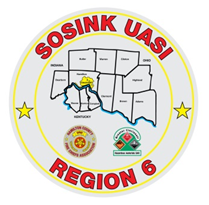 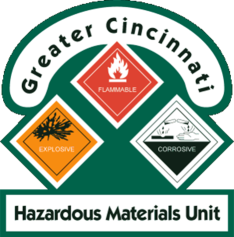 GCHMU November – December 13thRuns:	11/28/2018 – Administrative Consultation - St. Bernard Fire – Sodium HydroxideCommunity Events/Unit Participation:NoneTraining Completed: Monthly In House Training – WMD 11/10/2018Monthly In House Training – Protein Kits and Incident Command – 12/8/2018Training Opportunities/Upcoming Events:Air Monitoring IQ – January 23, 2019Drug IQ – February 28, 2019Hazmat Officer/Hazmat Safety Officer - must attend all 3 classes for creditClass 1: March 26, 2019 Class 2: April 16, 2019Class 3: May 1, 2019Anhydrous Ammonia Live Release Training – May 21-23, 2019 (class repeats daily)Chlorine Institute / CSX Trains – July 23 - 25, 2019 (class repeats daily)Hazmat Research Specialist – September 25, 2019Activity Report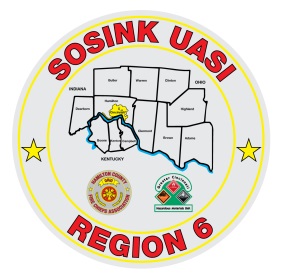 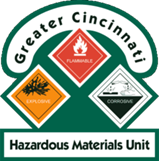 Command 400November – December 13thActivations: 	None Community Events/Unit Participation:NoneTraining Completed:Monthly in-House Training – 11/8/2018USAR Training – 11/14, 11/15Monthly In House Training – 12/13/2018Training Opportunities/Upcoming Events:None